Sunday, March 17th, 20192nd Sunday of LentAll Ages Service10:30 AMIf you are our guest this morning, we welcome your children to participate with Columbakids during service. Supervised Nursery (ages 0-3) is available.Congregational responses are in bold print* Please rise in body or in spiritWE GATHER TO WORSHIP GODThe PreludeCall to Worship Second Sunday in Lent –    PWS&D Written by Rev. Janet Ryu-Chan                                              (Morningside-High Park Presbyterian Church, Toronto)Reader: During this season of Lent, let us repair the breach, and heal what is afflicted.Unison: Like a hen who gathers her chicks, let us shelter the weak and nurse the sick.Reader: We are called to repair the breach, to bring wholeness to the heart, mind, body and soul.All: So let us serve the One who restores the lame, cares for the wounded, helps the hurt and gathers us close. Let us worship God.*Hymn: “Come, ye disconsolate”                                     #195Prayer of ApproachResponsive Prayer of ConfessionL: When we recall all that you are for us, we confess to you who we have been, trusting your grace:P: God of compassion, we confess that we prefer darkness to light, and our own plans to your purposes. We shrink from costly discipleship and seek cheap grace.  Forgive our fleeting enthusiasms and shallow commitments. Guide us always so that we might live in your glorious presence and follow the way of your Son now and always.In his name we pray. AmenWords of Assurance Our Church Family at WorkWE HEAR GOD’S WORD*Hymn: “O love, how deep, how broad, how high”          #205 Unison Prayer for UnderstandingGod of light and wisdom, faith is a gift from you. As your Word is read and proclaimed in the presence of your people, may we hear it anew and find our faith enriched. Amen.Scripture Reading: Isaiah 53:1-6                               Luke 18:31-34Ministry of Music: “In Christ Alone”        Val Dykstra, Soprano                              K. Getty/S. TownendResurrection Eggs: 1-4Hymn: “Hosanna”                                                             #216Resurrection Eggs: 5-8Hymn: “Were you there?”                                       #233 Vv. 1Resurrection Eggs: 9-12Hymn: “At the dawning of salvation”                       #248 Vv. 3WE RESPOND TO GOD’S WORD*We present our Offerings to God                  Near the Cross                                                                               On ScreenPrayer of DedicationMinistry of Music: “You are Mine”   arr. M. HayesPrayers of the People with the Lord’s PrayerOur Father, who art in heaven, hallowed be thy name.Thy kingdom come, thy will be done on earth as it is in heaven. Give us this day our daily bread, and forgive us our debts as we forgive our debtors.And lead us not into temptation, but deliver us from evil.For thine is the kingdom, the power and the glory, forever. Amen.*Hymn: “Out of my bondage, sorrow and night”              #193WE GO OUT TO SERVE GOD*The Benediction*Choral Blessing: "May a Rainbow Run Beside You"                                                                                    M. BurrowsThe PostludeTHIS WEEK AT ST. COLUMBAMonday – Monday Night Bible Study 7:30 PMTuesday – 2019 Lenten Study – 1:30 PM                  F & M Meeting – 7:00 PMCOMING EVENTSMarch 24th - Sunday – Annual Meeting following Worship                                     Service and light lunch                                    Prayer and Praise Service 7:00 PMMarch 28th – Thursday – Quilts for Cancer 10:00 AM                                        Session Meeting   7:00 PMANNOUNCEMENTSSECOND FAMILY FUN DAY takes place after the service today. All are welcome.ANNUAL CONGREGATIONAL MEETING TO TAKE PLACE ON MARCH 24TH FOLLOWING WORSHIP SERVICE AND LIGHT LUNCH.THERE IS A NEW SIGN UP SHEET FOR SANDWICHES OR SQUARES. PLEASE SIGN AND/OR RE-SIGN IF YOU ARE ABLE TO PROVIDE FOR THE LIGHT LUNCH.PRESBYTERIAN CONNECTION ISSUE 9, SPRING 2019is here – check out page 19 and then read other interesting articles connected with The Presbyterian Church in Canada.MANY WILLING HANDS will begin meeting on Monday March 18th at 1 PM in the East Room to plan and/or work on projects for MISTLETOE MARKET 2019.  Bring your ideas and projects you would like to work on and we will start planning on what we can do to make this year’s Mistletoe Market a success. All are welcome.ARTICLE FROM THE PRESBYTERIAN CHURCH IN CANADA WEB SITE - PRESBYTERIAN WORLD SERVICE AND DEVELOPMENTExtensive Flooding in Malawi Leads to Widespread DestructionThe PCC’s mission staff in Malawi, the Rev. Dr. Blair and Vivian Bertrand, are reporting on events taking place. “Now the really difficult part begins,” says Blair. “Close to half a million people live in compromised housing, many with contaminated water and without adequate food. The population of Malawi is incredibly young: 46% of the population is under 15, so that half a million includes about 200,000 children.”The Rev. Dr. Blair and Vivian Bertrand are currently serving a three-year appointment with the Church of Central Africa Presbyterian (CCAP) in the Synod of Blantyre. Blair’s assignment focuses on education and youth ministry. He is working with Zomba Theological College, Theological Education by Extension in Malawi (TEEM), and he is affiliated with the Blantyre Synod youth department. Vivian is appointed to work with Churches Action in Relief and Development (CARD).DETAILS TO DONATE IF DESIRED TO THE RELIEF EFFORTS THRU PWS&DThe PCC is accepting donations through Presbyterian World Service & Development to help our partners and victims of the flooding recover from this emergency situation. Donate today and designate your gift “Malawi Flood Relief,” and please keep the victims of the flooding in your prayers.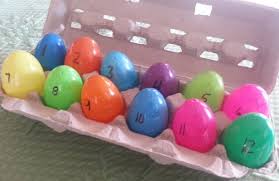 DURING THIS WEEK LET US PRAY FOR:Gwen BrainGabe CookBeatrice CraigTina EbbersHeather FearRoy GarvinBruce MacLeanJohn Moors Jr.Doug and Lillian MoreauHeather SandersJim and Heillie GordonMarian RaynardLuke VanderkampThe Presbytery of KingstonThe Presbyterian Church in Canada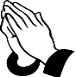 WOULD YOU LIKE to add someone to the “Weekly Prayer List”? If so please let the office know by Wednesday of each week.**Please ask permission from each person before submitting name.BOOK OF PRAYER is located at the back of Sanctuary. Please place your concerns in the book so that they can be voiced during the Prayers of the People each Sunday.BLESSING BOWL – If you would like to add prayer requests to the Minister’s Personal Prayer List please place in the Blessing Bowl in the Narthex.SUNDAY, March 17thPlease pray for PWS&D’s refugee sponsorship program that assists congregations as they welcome those escaping conflict, poverty and persecution.Presbyterian Prayer PartnershipSt. Columba Presbyterian Church520 Bridge Street East, Belleville ON K8N 1R6Church Telephone: 613-962-8771The Rev. Jennifer CameronDirector of Music: John Brewsterwww.stcolumbabelleville.castcolumbabelleville@gmail.comMINISTERS: ALL OF US!!!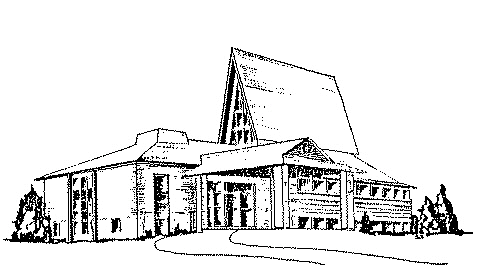 Office HoursMonday to Thursday9:30 AM-12:30 PMOUR VISIONTo offer joyfully to the world the love of Christ.WELCOMEA warm welcome to first time worshippers. If you would like further information about our congregation or a visit from the church, please complete one of the “request cards” that you will find in your pew and place it on the offering plate or hand it to an usher.